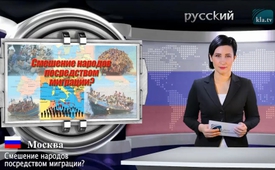 Смешение народов посредством миграции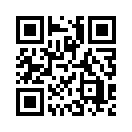 В начале 2017 главы государств ЕС провели на Мальте специальный саммит, где был принят план из десяти пунктов с целью уменьшения числа иммигрантов из Африки. Однако за кулисами происходило нечто другое.В начале 2017 главы государств ЕС провели на Мальте специальный саммит, где был принят план из десяти пунктов с целью уменьшения числа иммигрантов из Африки. Однако за кулисами происходило нечто другое. К примеру, Джеральд Кнаус, глава Инициативы европейской стабильности, представил свой так называемый «План Мальты». В соответствии с ним, люди, получившие статус беженцев в Италии, будут распределяться по странам ЕС на постоянное место жительства. На первый взгляд всё разумно. Однако, согласно Кнаусу, в Европу, а главным образом в Германию, планируется переселять примерно по 500.000 человек в год, что равнозначно массовой иммиграции. Инициатива европейской стабильности финансируется Джорджем Соросом, цель которого, под лозунгом «Открытые границы», – смешение народов. Потому обоснованы опасения, что под прикрытием этого не- официального плана Кнауса по уменьшению притока беженцев в Италию, будет происходить постоянная их миграция в огромном количестве.от rh.Источники:https://marbec14.wordpress.com/2017/02/05/malta-plan-von-merkel-berater-der-fuer-soros-arbeitet-eu-verzichtet-auf-zurueckschicken-australisches-modell-und-grenzsicherung/comment-page-1/
www.zeit.de/2016/27/gerald-knaus-fluechtlinge-eu-tuerkei-abkommen
www.info-direkt.eu/2017/02/06/9628Может быть вас тоже интересует:#GeorgeSoros-ru - Джордж Сорос - www.kla.tv/GeorgeSoros-ruKla.TV – Другие новости ... свободные – независимые – без цензуры ...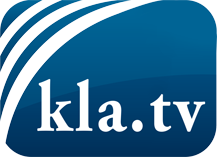 О чем СМИ не должны молчать ...Мало слышанное от народа, для народа...регулярные новости на www.kla.tv/ruОставайтесь с нами!Бесплатную рассылку новостей по электронной почте
Вы можете получить по ссылке www.kla.tv/abo-ruИнструкция по безопасности:Несогласные голоса, к сожалению, все снова подвергаются цензуре и подавлению. До тех пор, пока мы не будем сообщать в соответствии с интересами и идеологией системной прессы, мы всегда должны ожидать, что будут искать предлоги, чтобы заблокировать или навредить Kla.TV.Поэтому объединитесь сегодня в сеть независимо от интернета!
Нажмите здесь: www.kla.tv/vernetzung&lang=ruЛицензия:    Creative Commons License с указанием названия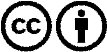 Распространение и переработка желательно с указанием названия! При этом материал не может быть представлен вне контекста. Учреждения, финансируемые за счет государственных средств, не могут пользоваться ими без консультации. Нарушения могут преследоваться по закону.